РЕПУБЛИКА СРБИЈА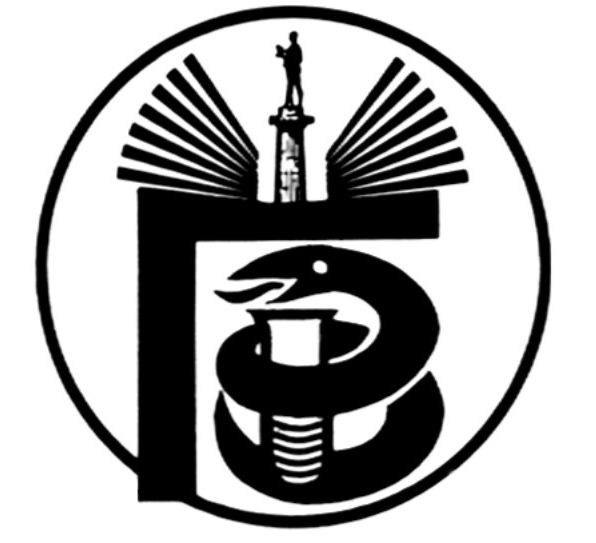 ГРАДСКИ ЗАВОД ЗА ЈАВНО ЗДРАВЉЕ, БЕОГРАД11000 БЕОГРАД, Булевар деспота Стефана 54-аЦентрала: 20 78 600   www.zdravlje.org.rsДиректор – тел: 32 33 976, факс: 32 27 828 email: info@zdravlje.org.rs                                                         Тел:  20 78 631        Факс:  324 12 12       e-mail: dusica.jovanovic@zdravlje.org.rsЖиро рачун: 840 – 627667 – 91Појашњење тендерске документације ВНУ 27-IV-25/14На питање једног понуђача, шаљемо Вам појашњење:Београд, 03.10.2014.                             КОМИСИЈА ЗА ЈАВНУ НАБАВКУ ВНУ 27-IV-25/14бр.ПитањеОдговорАко подносимо понуду за обе партије, да ли је потребно да их физички раздвојимо?Не, објашњење на страни15/39 конкурсне документацијеДа ли је потребно да их шаљемо у одвојеним ковертама или можемо у истој коверти са напоменом да се понуде за обе партије налазе у њој?Можете послати и заједно и одвојено, али прописно обележно, страна 15/39 конкурсне документацијеДа ли је ПДВ за све ставке исти?Ако сте у ланцу ПДВ-а, ваша је обавеза да знате колика је стопа ПДВ-а за услугу коју извршавате.Како одредити рок извршења с обзиром на број ставки и тираже?Рок извршења одређујете према вашим техничким капацитетима.Да ли је довољно навести само име и презиме за 4 запослена?Објашњење на страни 13/39 конкурсне документације.У вези са Васим појашњењем за ПДВ, молим за додатно појашњење. 
Стопа ПДВ-а може бити 10% или 20% у зависности о каквој роби се ради. С обзиром да су предмет ове јавне набавке Статистички приказ, Зборник радова итд, дакле публикације које се, уколико имају ISBN i CIP, опорезују по стопи од 10%, молим да напишете информације да ли неки артикли из јавне набавке имају ISBN i CIP.
Само у партији I ставка 4 „Зборник радова“ има ISBN i CIP